吳鳳學校財團法人吳鳳科技大學進修推廣部推廣教育組學分班報名表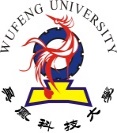 班別：111-2台中消防21學分班                     編號：　　　　　 (本欄請勿填寫）注意事項：1.學分班報名表請學員自填，報名資料請填寫完整。2.本校有課程開辦與否之決定權，若因人數不足無法開課時，則全額退費。3.報名方式（二擇一）：即日起報名至額滿為止；請於截止日前完成報名及繳費。(1)線上報名： E-mail傳送應繳資料。(2)通訊報名：備妥報名資料及繳款收據，以掛號郵寄至本校。4.繳費方式（二擇一）：(1)現金繳款：備妥報名資料於各窗口服務時間親至本校下列地點繳交:   ➀週一~週五（8:30-12:00、13:30-17:00）：生有樓1樓進修推廣部推廣教育組。   ➁週六（13:00-21:00）、週日（9:00-12:00、13:30-17:00）：生有樓1樓進修推廣部假日班窗口。(2)ATM轉帳、匯款（請填寫姓名、電話）★請入完款當天來電05-2268040告知收據抬頭開立名稱。戶　　名：吳鳳學校財團法人吳鳳科技大學        帳　號：680-12-07525-5銀行代號：050                                 解款行：臺灣中小企業銀行嘉義分行5.非在校學生修習推廣教育課程取得學分後，經本校入學考試錄取，所修學分得依本校學生抵免學分辦法辦理，系所另有規定者則依其相關規定申請抵免。6.依教育部規定：推廣教育學分班只授予學分證明書，不授予學位。7.吳鳳學校財團法人吳鳳科技大學基於「學生資料管理」、「教育行政」、「資訊推廣」之目的，須蒐集您的個人資料，並且請您提供各項證明作為資格、費用審核的依據。本校將於課程期間及地區內利用您的資料作為學生資料管理、課務聯繫之用，也可能在您完成本學期推廣教育後，持續向您提供課程資訊。您可依法行使請求查詢、閱覽、補充、更正；請求提供複製本；請求停止蒐集、處理、利用；請求刪除個人資料等權利，請洽本校進修推廣部推廣教育組：(05)2267125分機21943鄭小姐（生有樓一樓）8.本人聲明本報名表所填各項皆屬實，如填寫錯誤致郵件無法按時遞交本人，願自行負責，絕無異議。9.退費規定：退費依教育部公佈之規定辦理。我已詳細閱讀注意事項　簽名：                          姓　　名性　　別性　　別性　　別男    女男    女男    女男    女請黏貼一吋脫帽照片1張出生年月日     年   月     日     年   月     日     年   月     日身分證字號身分證字號身分證字號請黏貼一吋脫帽照片1張聯絡電話手　　　機手　　　機手　　　機請黏貼一吋脫帽照片1張通訊地址(證書寄送)(郵遞區號)(郵遞區號)(郵遞區號)(郵遞區號)(郵遞區號)(郵遞區號)(郵遞區號)(郵遞區號)(郵遞區號)(郵遞區號)請黏貼一吋脫帽照片1張電子信箱學歷(含科系)學歷(含科系)學歷(含科系)服務單位服務單位電話服務單位電話服務單位電話緊急聯絡人關係關係聯絡電話住宅：手機：住宅：手機：住宅：手機：報名資訊來源網站   舊學員   親友介紹   其它網站   舊學員   親友介紹   其它網站   舊學員   親友介紹   其它網站   舊學員   親友介紹   其它網站   舊學員   親友介紹   其它網站   舊學員   親友介紹   其它網站   舊學員   親友介紹   其它網站   舊學員   親友介紹   其它網站   舊學員   親友介紹   其它網站   舊學員   親友介紹   其它網站   舊學員   親友介紹   其它上課目的(提供講師授課方向)考證照  考設備士  已有士要考師  從未考過  有考過  吸收新知考證照  考設備士  已有士要考師  從未考過  有考過  吸收新知考證照  考設備士  已有士要考師  從未考過  有考過  吸收新知考證照  考設備士  已有士要考師  從未考過  有考過  吸收新知考證照  考設備士  已有士要考師  從未考過  有考過  吸收新知考證照  考設備士  已有士要考師  從未考過  有考過  吸收新知考證照  考設備士  已有士要考師  從未考過  有考過  吸收新知考證照  考設備士  已有士要考師  從未考過  有考過  吸收新知考證照  考設備士  已有士要考師  從未考過  有考過  吸收新知考證照  考設備士  已有士要考師  從未考過  有考過  吸收新知考證照  考設備士  已有士要考師  從未考過  有考過  吸收新知……請黏貼　身分證正面　影本……※ 注  意 ※【影本需清晰．學員自行黏貼】……請黏貼　身分證正面　影本……※ 注  意 ※【影本需清晰．學員自行黏貼】……請黏貼　身分證正面　影本……※ 注  意 ※【影本需清晰．學員自行黏貼】……請黏貼　身分證正面　影本……※ 注  意 ※【影本需清晰．學員自行黏貼】……請黏貼　身分證正面　影本……※ 注  意 ※【影本需清晰．學員自行黏貼】……請黏貼　身分證正面　影本……※ 注  意 ※【影本需清晰．學員自行黏貼】……請黏貼　身分證反面　影本……※ 注  意 ※【影本需清晰．學員自行黏貼】……請黏貼　身分證反面　影本……※ 注  意 ※【影本需清晰．學員自行黏貼】……請黏貼　身分證反面　影本……※ 注  意 ※【影本需清晰．學員自行黏貼】……請黏貼　身分證反面　影本……※ 注  意 ※【影本需清晰．學員自行黏貼】……請黏貼　身分證反面　影本……※ 注  意 ※【影本需清晰．學員自行黏貼】……請黏貼　身分證反面　影本……※ 注  意 ※【影本需清晰．學員自行黏貼】上　課　科　目上　課　科　目上　課　科　目上　課　科　目上　課　科　目上　課　科　目上　課　科　目上　課　科　目上　課　科　目上　課　科　目上　課　科　目上　課　科　目勾選勾選科目名稱科目名稱科目名稱科目名稱科目名稱科目名稱學分學分學分學分建築圖學(需自備筆電)建築圖學(需自備筆電)建築圖學(需自備筆電)建築圖學(需自備筆電)建築圖學(需自備筆電)建築圖學(需自備筆電)3333火災學火災學火災學火災學火災學火災學3333水系統消防安全設備水系統消防安全設備水系統消防安全設備水系統消防安全設備水系統消防安全設備水系統消防安全設備3333化學系統消防安全設備化學系統消防安全設備化學系統消防安全設備化學系統消防安全設備化學系統消防安全設備化學系統消防安全設備3333警報系統(設計)警報系統(設計)警報系統(設計)警報系統(設計)警報系統(設計)警報系統(設計)3333避難系統(設計)避難系統(設計)避難系統(設計)避難系統(設計)避難系統(設計)避難系統(設計)3333消防法規消防法規消防法規消防法規消防法規消防法規3333收費標準：每學分新台幣2,000元整。總共選修　　　學分，合計新台幣　　　　元整收費標準：每學分新台幣2,000元整。總共選修　　　學分，合計新台幣　　　　元整收費標準：每學分新台幣2,000元整。總共選修　　　學分，合計新台幣　　　　元整收費標準：每學分新台幣2,000元整。總共選修　　　學分，合計新台幣　　　　元整收費標準：每學分新台幣2,000元整。總共選修　　　學分，合計新台幣　　　　元整收費標準：每學分新台幣2,000元整。總共選修　　　學分，合計新台幣　　　　元整收費標準：每學分新台幣2,000元整。總共選修　　　學分，合計新台幣　　　　元整收費標準：每學分新台幣2,000元整。總共選修　　　學分，合計新台幣　　　　元整收費標準：每學分新台幣2,000元整。總共選修　　　學分，合計新台幣　　　　元整收費標準：每學分新台幣2,000元整。總共選修　　　學分，合計新台幣　　　　元整收費標準：每學分新台幣2,000元整。總共選修　　　學分，合計新台幣　　　　元整收費標準：每學分新台幣2,000元整。總共選修　　　學分，合計新台幣　　　　元整收據抬頭：                                統編：收據抬頭：                                統編：收據抬頭：                                統編：收據抬頭：                                統編：收據抬頭：                                統編：收據抬頭：                                統編：收據抬頭：                                統編：收據抬頭：                                統編：收據抬頭：                                統編：收據抬頭：                                統編：收據抬頭：                                統編：收據抬頭：                                統編：檢 附資 料報名表身分證正反面影本1吋相片1張繳費收據影本承辦人員審  核主 管審 核